花蓮縣地方稅務局108年結合學校辦理租稅教育及宣導活動項目請校長、主任、老師鼓勵並帶領同學踴躍參加各項租稅教育活動，藉由寓教於樂方式，傳遞正確租稅概念，地方稅務局亦提供豐富實用的宣導品，期待每一次活動都有您們的參與。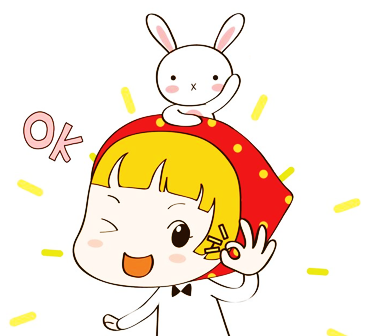 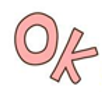 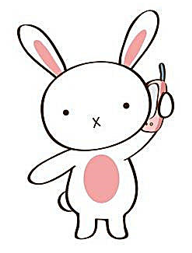 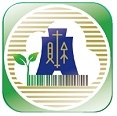 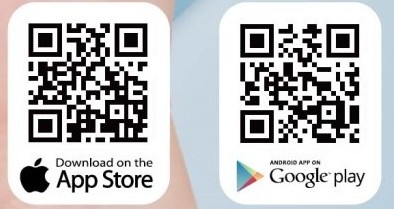 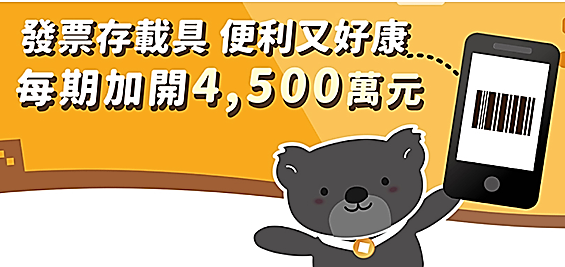 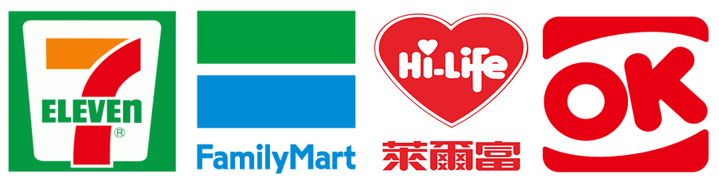 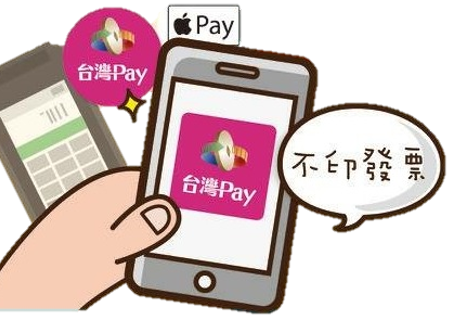 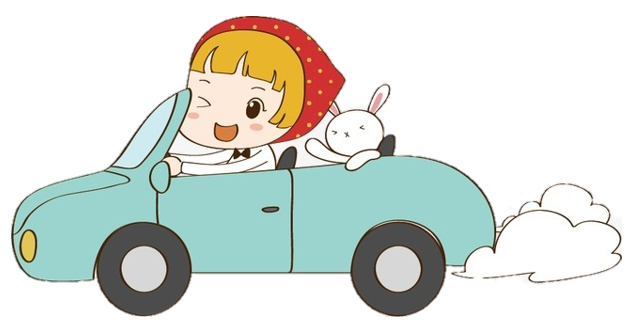 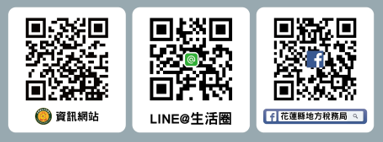 序號活動名稱活動方式預定辦理期間1巡迴校園租稅宣導活動選派講師前往學校專題演講及有獎徵答。結合學校戶外活動(校慶、運動會、校外參訪等)，解說導覽。自行播放租稅影片，觀賞後配合有獎徵答。2－12月2網路有獎徵答活動於本局資訊網站(http://www.hltb.gov.tw)建置活動訊息及題目，全部答對者即可參加抽獎。4－5月3繪畫比賽活動由縣內各公私立國民中、小學自行甄選優秀代表作品至多10件或個人自行送件參賽。3－5月4電影觀賞租稅宣導活動以發票兌換電影票，並於電影放映前播放租稅宣導影片，進行稅務宣導暨有獎徵答。7月3國中小學生大會考活動活動建置於以下網址:（https://app.hltb.gov.tw/index.php），由學校老師指導學生線上閱覽稅務教材（影片或電子書）後進行線上測驗，並於測驗完畢公布標準答案及測驗結果。9月4「認識租稅」作文比賽活動結合聯合盃全國作文大賽活動。11月